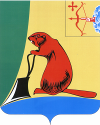 В соответствии со статьей 30.1 Земельного кодекса Российской Федерации, в соответствии со статьей 48 Федерального закона от 06.10.2003 № 131-ФЗ «Об общих принципах организации местного самоуправления в Российской Федерации», статьи 42 Устава муниципального образования Тужинский муниципальный район Кировской области, Тужинская районная Дума РЕШИЛА:1. Решение Тужинский районной Думы Кировской области от 28.07.2008 № 30/247 «Об утверждении Положения о порядке и условиях предоставления земельных участков для жилищного строительства» считать утратившим силу.2. Настоящее решение вступает в силу с момента подписания.Глава Тужинского района		Л.А. ТрушковаТУЖИНСКАЯ РАЙОННАЯ ДУМАКИРОВСКОЙ ОБЛАСТИРЕШЕНИЕО признании утратившим силу решения Тужинский районной Думы Кировской области от 28.07.2008 № 30/247